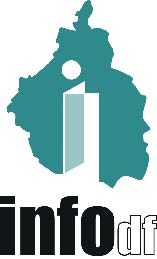 ORDEN DEL DÍAORDEN DEL DÍAI. 	Lista de asistencia y verificación del quórum legal. II.	Lectura, discusión y, en su caso, aprobación del Orden del Día.III.	Presentación, análisis y en su caso, aprobación del Proyecto de Acta de la Décima Quinta Sesión  Ordinaria del Pleno del Instituto de Acceso a la Información Pública y Protección de Datos Personales del Distrito Federal, celebrada el 28 de abril de 2015.IV.		Presentación del Informe de resultados de la Primera Evaluación – Solventación a los portales de Internet de los Entes Obligados, 2015.V.		Presentación, análisis y en su caso, aprobación del Proyecto de Acuerdo mediante el cual se aprueban las vistas a los respectivos Órganos de Control de los Entes Obligados del D. F., que no solventaron durante la Primera Evaluación 2015, la totalidad de las recomendaciones derivadas de la Cuarta Evaluación 2014 a la Información Pública de Oficio que deben dar a conocer en sus Portales de internet.VI.		Presentación, discusión y, en su caso, aprobación de los siguientes Proyectos de Resolución de Recursos de Revisión interpuestos ante el INFODF, en materia de solicitudes de acceso, rectificación, cancelación y oposición a datos personales:VI.1.	Resolución al Recurso de Revisión interpuesto en contra de la Policía Auxiliar del Distrito Federal, con expediente número RR.SDP.009/2015.VI.2.	Resolución al Recurso de Revisión interpuesto en contra de la Policía Auxiliar del Distrito Federal, con expediente número RR.SDP.010/2015.VII.		Presentación, discusión y, en su caso, aprobación de los siguientes Proyectos de Resolución de Recursos de Revisión interpuestos ante el INFODF, en materia de solicitudes de acceso a la información pública:VII.1.	Resolución al Recurso de Revisión interpuesto en contra de la Autoridad del Espacio Público del Distrito Federal, con expediente número RR.SIP.0139/2015.VII.2.	Resolución al Recurso de Revisión interpuesto en contra de la Autoridad del Espacio Público del Distrito Federal, con expediente número RR.SIP.0158/2015.VII.3.	Resolución al Recurso de Revisión interpuesto en contra de la Autoridad del Espacio Público del Distrito Federal, con expediente número RR.SIP.0246/2015.VII.4.	Resolución al Recurso de Revisión interpuesto en contra de la Secretaría de Seguridad Pública del Distrito Federal, con expediente número RR.SIP.0164/2015.VII.5.	Resolución al Recurso de Revisión interpuesto en contra de la Oficialía Mayor del Gobierno del Distrito Federal, con expediente número RR.SIP.0172/2015.VII.6.	Resolución al Recurso de Revisión interpuesto en contra de la Oficialía Mayor del Gobierno del Distrito Federal, con expediente número RR.SIP.0203/2015.VII.7.	Resolución al Recurso de Revisión interpuesto en contra de la Delegación Cuajimalpa de Morelos, con expediente número RR.SIP.0181/2015.VII.8.	Resolución al Recurso de Revisión interpuesto en contra de la Delegación Cuajimalpa de Morelos, con expediente número RR.SIP.0247/2015.VII.9.	Resolución al Recurso de Revisión interpuesto en contra del Tribunal Superior de Justicia del Distrito Federal, con expediente número RR.SIP.0186/2015.VII.10.	Resolución al Recurso de Revisión interpuesto en contra del Tribunal Superior de Justicia del Distrito Federal, con expediente número RR.SIP.0196/2015.VII.11.	Resolución al Recurso de Revisión interpuesto en contra del Tribunal Superior de Justicia del Distrito Federal, con expediente número RR.SIP.0199/2015.VII.12.	Resolución al Recurso de Revisión interpuesto en contra del Tribunal Superior de Justicia del Distrito Federal, con expediente número RR.SIP.0205/2015.VII.13.	Resolución al Recurso de Revisión interpuesto en contra del Tribunal Superior de Justicia del Distrito Federal, con expediente número RR.SIP.0249/2015.VII.14.	Resolución al Recurso de Revisión interpuesto en contra de la Secretaría de Movilidad, con expediente número RR.SIP.0188/2015.VII.15.	Resolución al Recurso de Revisión interpuesto en contra de la Secretaría de Gobierno, con expediente número RR.SIP.0191/2015.VII.16.	Resolución al Recurso de Revisión interpuesto en contra de la Delegación Iztacalco, con expediente número RR.SIP.0198/2015.VII.17.	Resolución al Recurso de Revisión interpuesto en contra del Sistema de Aguas de la Ciudad de México, con expediente número RR.SIP.0200/2015.VII.18.	Resolución al Recurso de Revisión interpuesto en contra del Sistema de Aguas de la Ciudad de México, con expediente número RR.SIP.0262/2015.VII.19.	Resolución al Recurso de Revisión interpuesto en contra de la Procuraduría General de Justicia del Distrito Federal, con expediente número RR.SIP.0206/2015.VII.20.	Resolución al Recurso de Revisión interpuesto en contra de la Procuraduría General de Justicia del Distrito Federal, con expediente número RR.SIP.0264/2015.VII.21.	Resolución al Recurso de Revisión interpuesto en contra de la Asamblea Legislativa del Distrito Federal, con expediente número RR.SIP.0235/2015.VII.22.	Resolución al Recurso de Revisión interpuesto en contra de la Asamblea Legislativa del Distrito Federal, con expediente número RR.SIP.0256/2015.VII.23.	Resolución al Recurso de Revisión interpuesto en contra de la Secretaría del Medio Ambiente, con expediente número RR.SIP.0242/2015.VII.24.	Resolución al Recurso de Revisión interpuesto en contra de la Delegación Tláhuac, con expediente número RR.SIP.0506/2015.VIII.	Asuntos generales.